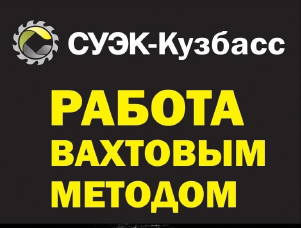 15 октября 2019 года в  10-00 в помещении Белоярского сельсовета (с. Белый Яр, ул. Советская, д.6) состоится встреча с представителем АО «СУЭК Кузбасс». 
       Предприятие предлагает работу вахтовым способом по профессиям: горнорабочий подземный, проходчик, электрослесарь, машинист горных выемочных машин, водитель карьерного автосамосвала. Предлагается бесплатное обучение.  Приглашаем	 всех	 желающих.  
Отдел по Алтайскому району центра занятости населения, тел. 2-12-52